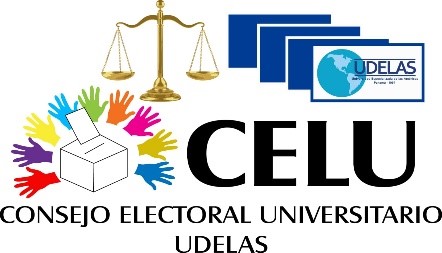 SOLICITUD DE CERTIFICACIÓN ADMINISTRATIVA CON FIN ELECTORALDIRECCIÓN GENERAL DE RECURSOS HUMANOSFecha: ______________________________________Señor Director de Recursos Humanos:E. S. D.Señor director:Yo, ____________________________________ con cédula de identidad personal No. _________________________,  solicito se expida a mi favor certificación que indique:Que soy Servidor Público de Carrera Administrativa Universitaria, acreditado.Los años de servicios consecutivos que tengo en la Universidad.Que no he sido sancionado por falta disciplinaria grave o muy grave dentro de la Institución.Atentamente,Firma: ___________________	 Extensión Universitaria: __________________Cédula: __________________	Correo institucional del solicitante: ______________En caso de realizar el proceso vía digital sírvase enviar esta solicitud al correo certificacion.celu@udelas.ac.pa